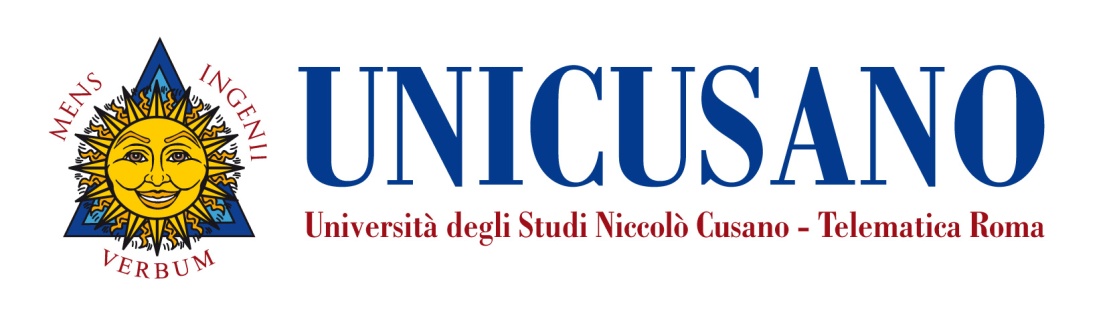 InsegnamentoSocial network analysisLivello e corso di studioCorso di Laurea Magistrale in Comunicazione Digitale (Classe di Laurea: L-20)Settore scientifico disciplinare (SSD)SPS/08Anno di corso2Anno Accademico2021-2022Numero totale di crediti6Propedeuticità-DocenteMarino D’Amore PresentazioneIl corso di “Social network analysis” ha lo scopo di fornire allo studente una buona conoscenza dei principali processi che sottendono al funzionamento delle reti sociali e, con la diffusione di Internet, dei social network. A tal fine il programma dell’insegnamento comprende lo studio della nascita e dell’evoluzione delle reti stesse e di questi ultimi, analizzando le nuove modalità di relazione, socializzazione nonché le criticità e le dipendenze   in ambito digitale, secondo un approccio sociologico e multidisciplinare.Obiettivi formativiGli obiettivi formativi dell’insegnamento di “Internet e social media” sono:Definizione del concetto di rete sociale. Definizione del concetto di social network analysis.Storia ed evoluzione dei social networkDefinizione della nuova socializzazione digitaleDefinizione di abuso e dipendenza da internetAnalisi degli impatti delle nuove tecnologie sulla società.Risultati di apprendimento attesiIn sintesi, i risultati di apprendimento attesi sono: Conoscenza e Capacità di Comprensione (Knowledge and Understanding): lo studente avrà acquisito la conoscenza e la capacità di comprensione dei principi fondamentali del funzionamento delle reti sociali e dei social network. In particolare, sarà in grado di capire le dinamiche sottese alle nuove forme di socializzazione digitale con le conseguenti potenzialità e le speculari criticità.Applicazione della Conoscenza e della Comprensione (Applying Knowledge and Understanding): lo studente sarà in grado di affrontare le questioni inerenti alla formazione delle reti sociali, reali e digitali, e a loro indotto sociale mediante l’applicazione delle conoscenze acquisite durante il corso. Autonomia di Giudizio (Making Judgements): lo studente sarà in grado di interpretare gli effetti dell’evoluzione digitale delle relazioni, dell’uso di Internet e dei social network e dei fenomeni di trasformazione digitale sulla società.Abilità Comunicative (Communication Skills): lo studente avrà un linguaggio tecnico-scientifico appropriato che permetta di esprimere in modo chiaro e privo di ambiguità le conoscenze tecniche acquisite nell’ambito degli argomenti proposti ed analizzati.Capacità di Apprendere (Learning Skills): lo studente sarà in grado utilizzare sapientemente le conoscenze acquisite per lo studio e l’analisi di nuove tematiche legate alla Social network analysis in diversi ambiti di applicazione.Contenuti dell’insegnamentoIl programma si divide in 4 moduli composti da lezioni corredate dal proprio materiale di supporto (slides e appunti della lezione). Di seguito, il dettaglio degli argomenti trattati: Modulo 1-SOCIAL NETWORK ANALYSIS: Lezione 1-Il concetto di rete sociale		   Lezione 2-Reti sociali e Social Network Analysis		   Lezione 3-La sociometria e la teoria dei grafiLezione 4-La Networked society: comunità reali e virtualiModulo 2-SOCIAL NETWORK E NUOVA SOCIALIZZAZIONE:Lezione 5 - La nuova socializzazione digitale		   Lezione 6 - Nativi digitali: Millenials e Generazione Z		   Lezione 7 -Social Network: Myspace e Facebook		   Lezione 8 - l’ascesa di Facebook		   Lezione 9 -Twitter: storia e futuro		   Lezione 10 -Instagram: storia e cambiamenti	Lezione 11 - L’analfabetismo emotivo ed empatia nell’era dei socialLezione 12 - Il concetto di selfie e il narcisismo virtualeModulo 3-RETE E SOCIAL: USO E ABUSO:Lezione 13 - Social Network: selfite, socializzazione e isolamento		   Lezione 14 -L’adultescenza: una nuova età digitale		   Lezione 15 - IAD: Internet addiction disorder		   Lezione 16 - Il cyberbullismo		   Lezione 17 - Il phubbing e l’egosurfing		   Lezione 18 - Esclusione digitale: Digital divide e F.o.m.o.Metodi didatticiL’insegnamento di “Social Network Analysis” prevede 6 CFU, che corrispondono a un carico di studio di almeno 150 ore da parte dello studente, ed è sviluppato attraverso lezioni preregistrate audio-video, slide, appunti delle lezioni e altre risorse didattiche di supporto. I materiali di studio, che sono disponibili in piattaforma, contengono tutti gli elementi necessari per affrontare lo studio della materia. Il carico di studio comprende almeno le seguenti componenti: 126 ore di didattica erogativa per la visualizzazione e lo studio delle lezioni preregistrate (7 ore di studio per 1 ora di lezione videoregistrata, di cui 2 ore per ascoltare la lezione e 5 di autoapprendimento per assimilare i contenuti della lezione, per un totale di 27 ore di lezioni videoregistrate); 24 ore di didattica interattiva sul forum (aula virtuale) mirata allo svolgimento di esercitazioni ed esercizi proposti dal/la docente, denominate e-tivity. Si tratta di esercitazioni su specifiche parti del programma che preparano lo studente a sostenere l’esame finale. È importante tenere presente che le esercitazioni e gli esercizi proposti dal/la docente sia finali che transitori (attività interattive) mirano a far acquisire allo studente le capacità analitiche per risolvere i problemi legati ad Internet e social media con la dovuta proprietà di linguaggio tecnico nonché la capacità di applicare gli strumenti teorici idonei. Quindi le attività sopraelencate sono obbligatorie al fine di poter sostenere in maniera proficua l’esame. Sono poi proposti dei test di autovalutazione, di tipo asincrono, che corredano le lezioni preregistrate e consentono agli studenti di accertare sia la comprensione, sia il grado di conoscenza acquisita dei contenuti di ognuna delle lezioni, e degli esercizi finali di autovalutazione, di tipo asincrono, che consistono in tracce di esame mirate ad aiutare lo studente a capire il livello di preparazione raggiunto. Anche questa attività, che si avvale degli strumenti forniti in piattaforma, è interattiva e richiede ulteriori ore di studio a discrezione dello studente. Infine, la didattica si avvale di strumenti sincroni come il ricevimento in web-conference e chat disponibili in piattaforma che consentono un’interazione in tempo reale con gli studenti iscritti. Si consiglia allo studente di distribuire lo studio della materia uniformemente in un periodo di 11 settimane dedicando allo studio almeno 20 ore a settimana. Materiali di studioVideolezioni preregistrate a cura del docente suddivise in moduliMateriali didattici di supporto a cura del docente (appunti delle lezioni, slide e altro) Testi consigliati dal/la docenteModalità di verifica dell’apprendimentoL’esame di profitto consiste nello svolgimento di una prova orale o di una prova scritta, entrambe tendenti ad accertare la conoscenza e la capacità di comprensione della materia e di rielaborazione dei concetti acquisiti.La prova orale consiste in un colloquio con almeno 3 domande.La prova scritta prevede la somministrazione di 30 domande a risposta chiusa:- alle domande a risposta chiusa lo studente deve rispondere contrassegnando la risposta ritenuta esatta fra quelle indicate.Potranno comunque essere oggetto dell’esame finale di profitto anche gli argomenti proposti nelle e-tivity:saranno verificati nelle sessioni di esame di settembre-ottobre-novembre i temi delle e-tivity inserite nel precedente trimestre giugno-luglio-agosto, e dunque nelle sessioni di dicembre-gennaio-febbraio quelle inserite nel trimestre settembre-ottobre-novembre, di marzo-aprile-maggio quelle inserite nel trimestre dicembre-gennaio febbraio, di giugno-luglio quelle inserite nel trimestre marzo-aprile-maggio.Criteri per l’assegnazione dell’elaborato finaleL’assegnazione dell’elaborato finale avverrà sulla base di un colloquio con il/la docente in cui lo studente manifesterà i propri specifici interessi in relazione a qualche argomento che intende approfondire; non esistono preclusioni alla richiesta di assegnazione della tesi e non è prevista una media particolare per poterla richiedere.